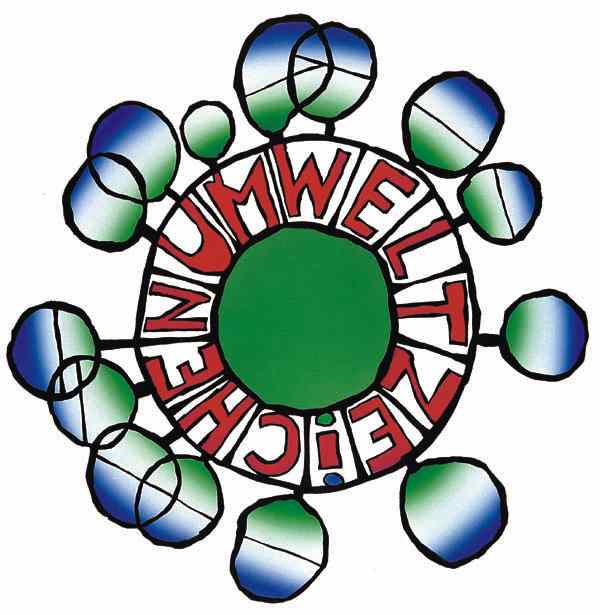 Antrag auf Verleihung des 
Österreichischen Umweltzeichens 
und einer Umweltzeichen-Lizenz-Nummer
gemäß Umweltzeichen-RichtlinieFirma: 	              		UID Nr.:               …… Anschrift (Straße): 	      					PLZ/Ort: 	      				Telefon: 	     				E-Mail: 	      		Homepage:	      	Ansprechpartner/in: 	     				Anzahl MitarbeiterInnen:Als Nachweise sind Kopien der Gewerbeberechtigung und Betriebsanlagengenehmigung beizulegen.Nachstehende(s) Erzeugnis(se) /Dienstleistungen soll(en) mit dem Österreichischen Umweltzeichen gekennzeichnet werden:Marke	Type	Ausformung (Farbe, o.ä.)Zur Festlegung der Gebührenkategorien ersuchen wir um Bekanntgabe des kumulierten Jahresumsatzes (in Österreich) aller angeführten Produkte:      	Übermitteln Sie bitte diesen Antrag an:Verein für Konsumenteninformation (VKI),
Umweltzeichen, Linke Wienzeile 18, A-1060 Wien 
Telefon +43 (0)1 588 77 207, Fax DW 73
umweltzeichen@vki.atDer VKI ist vom Umweltministerium mit der Administration des Österreichischen Umweltzeichens beauftragt.Das erforderliche Gutachten einer qualifizierten Prüfstelle ist dem VKI nachzureichen.Der Antragsteller erklärt sich mit der EDV-mäßigen Erfassung und Weitergabe von firmen- und produktbezogenen Daten an die mit der Vergabe des Umweltzeichens befassten Institutionen einverstanden.                Ort und Datum                                                                                    Firmenzeichnung und Stampiglie